St Michael’s PSDunnamanagh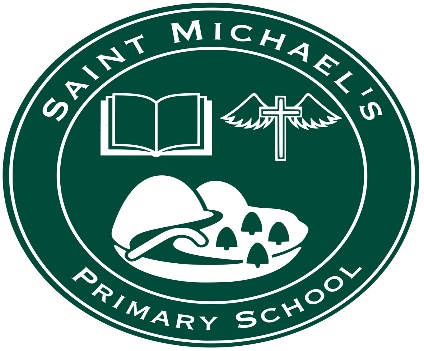 RSE PolicySignature of Chairperson of Board of Governors: __________________Signature of Principal:___________________Date approved:________________Ratified: 15th March 2022                    Review Due: March 2024 We believe that each pupil is entitled to experience a school climate in which the quality of relationships between staff and pupils, and between pupils themselves, is marked by honesty, personal identification, warmth, trust and security. We recognise that Education in Personal Relationships and Sex Education is a shared responsibility between home and school and is based on a scheme that all are comfortable to use: the parent in the home environment the teacher in the classroomand the child in both.“The vision, the values, the human and Christian virtues, the revealed truths and the lived tradition which go to make up the Christian understanding of life cannot be taught without reference to sexuality and procreation and the responsible, respectful and loving use of these gifts of God.” (Episcopal Commission for Catechetics)Principles Underpinning Relationships and Sexuality Education:The school should be seeking to communicate the Christian vision of human life and human relationshipsThe school must recognise its role in this area as subsidiary to that of the parentsThe Catholic school should reflect Catholic moral teaching on sexual matters.The dignity, privacy and modesty of each individual child must always be respectedThe sanctity of human lifeSexuality is a gift from GodRelationships should be based on love and self-givingThe virtues of modesty and chastityThe forming of conscienceThe values of respect, trust, honesty and compassionThe importance of personal responsibilityThe importance of commitment/marriage and the familyThe value of abstinence outside marriageThe importance of personal safety and the dangers of abuseStatutory ObligationIn 2001 CCEA gave primary schools specific guidance on the provision of Relationships and Sexuality Education.  This material was accompanied by the Department of Education Circular 2001/15.  The introduction of the (revised) Northern Ireland Curriculum in all grant-aided schools as required under the Education(N.I.) Order 2006 means that Relationships and Sexuality Education resides in a new area of the curriculum: PDMU.  However, RSE within St Michael’s Primary School will be taught with Christian and Catholic values at the core and so will be taught through Religious Education.  The Department of Education published guidance on provision and best practice in RSE.  See Circular 2015/22 RationaleEthos statementAt St Michael’s Primary School Christ is at the foundation of our whole educational enterprise.  We develop attitudes and values based firmly on the Gospel.  We seek to develop each child spiritually, morally, intellectually, socially, emotionally and physically in order that they may realize their full potential and have an appreciation of their self – worth.Given the current media climate and culture, where children have the opportunity to be misinformed about sexuality, RSE has been introduced.Through RSE and other relevant areas of the curriculum, we endeavour to equip, inform and prepare children for life in a moral and spiritual context, enabling them to make positive responsible choices about themselves and the way they live their lives.RSE taught through Religious Education and linking with other subject areas such as Health Education, PE and Science, addresses the current trends in sexual activity, albeit in a progressive and sensitive manner according to the age of the children.The DENI Circular 2001 states that RSE is included on a statutory basis within the NI Curriculum, particularly through Health Education and Science and other spheres of influence.  RSE must be taught in harmony with the ethos and values of the school.  RSE is not value free and has family and marriage at its heart.  Any RSE policy and programme should link up with Pastoral Care and Child Protection and any other relevant document.After consultation with staff in each school we decided to commit to delivering the programme, ‘In the Beginning’.  As a result teaching will take place as a whole class and when it is deemed appropriate boys and girls will be separated to ensure equal opportunities of access and relevance for all.DefinitionsRelationships and Sexuality EducationAs the title suggests there is an intricate entwining between relationships and sexuality, which is a life long process.  The process involves the whole person in terms of belief, corresponding values and relationships in the personal and social domain.  Skills, attitudes and parental influence are crucial.  Sexuality impacts upon the physical, spiritual, social, psychological and cultural aspects of the human person.  This gift of sexuality shapes and crafts relationships through the qualities of love, respect and future new life.Sexuality in its essence is a gift from God. Our gift of sexuality calls us into a relationship with Christ, encompassing the whole person.  We have a sense of belonging and identity particularly in our connectedness to others, the world, God and ourselves.  Faith colours and influences our sexuality so we can interpret our relationships in and through Christ.Morals: is essentially linked with behaviour and what we actually do.  It is also directly connected with experience and faith.Ethic(s): refers to a systematic structure such as the ‘Christian Tradition’, which provides a particular lifestyle with corresponding and inherent values.Value:  The characteristics of good moral behaviour e.g .respect for self, honesty with self and others.Personal: Morality by its nature is personal but also public or social.  It is about what we do every day and through example.  The ethos of the school is concerned and caught up in the morality Christ presents.AimsTo help young people recognize their worth and dignity as children of God.To help young people to appreciate their uniqueness and full potential as human beings.To enable young people to appreciate sexuality as a gift from God.To foster the growth of values which impact on moral behaviour personally and socially.To develop a respect for difference, gender and race.To encourage and promote a deep respect for women and men within the context of the school among staff, pupils and parents.The Programme:The content headings and a summary of the concepts taught in each year group can be found in Appendix 1. The same concepts may be repeated in year groups in relation to the age, understanding and maturity of pupils. ‘In the Beginning’, will be taught through Religious Education.  The interpretation of CCEA materials will be under the ethos of the school.Currently RSE will be linked and taught through Religious Education while linking up with other disciplines such as Science and Health Education and PDMU.  RSE will be implemented through Religious Education, taking into consideration the materials from CCEA.The RSE programme will be taught during a six week block in the second term.  The resources and teaching styles and strategies will take into account the previous knowledge, understanding and maturity of the pupils.Special Educational Needs:Special Needs are paramount at St Michael’s Primary School – the given material may need to be well broken down and re-interpreted or some pupils may need small group or one to one support from a teacher or classroom assistant.Specific IssuesThe Status of the Family:The model of family life and marriage remain at the centre of the RSE policy, particularly as it is taught through Religious Education while linking up with other curricular disciplines.  There will also be an inherent sensitivity to the social change and family make-up of today.Sacredness of Life:Life from the very moment of conception is sacred and this tenant of belief is reflected in RSE and based upon moral and spiritual principles, in no way can that life ever be compromised.Confidentiality:  The child’s right to privacy must be respected at all times by both the teacher and all other pupils in the class.  A key rule to agree in advance of any discussion is that “no one will be expected to ask or answer any personal questions”.Teachers must not promise confidentiality.  A child must be aware that incidents in the classroom or in the wider context of the school may need to be reported.The principal or designated teacher must be informed of any disclosures, which might suggest that a pupil is at risk or that physical or sexual abuse is suspected.(See also, Child Protection Policy)Homosexuality:Within the primary school context and given media influence, children are much more aware of the language in this area: ‘gay’, ‘lesbian’.  Rather than going into what is really a post-primary issue, it may be important to look at issues related in the context of bullying and the use of names.Withdrawal from class and supervision:The DENI Circular 2001 clearly stipulates the right to withdraw from RE and children can be withdrawn from class by parents over the area of RSE, particularly if taught through RE.  This may mean the child going to another class or supervised area for the duration of the lesson.Emotional and Physical Changes:Emotional and pubertal changes are caused by hormonal activity; this is revealed in the influence of peers and going through such change, relations with parents can diverge with an increase in communication difficulties.  Children can begin to view themselves in an adult world and yet are very much children.  Bodily changes are intricately linked with emotional changes.  The school must therefore address these issues in a comfortable, non-threatening manner with effective resources.  These resources from the ‘In the Beginning’ Programme can be viewed by any parent / carer at the school office. Awkward Questions:Requires the professionalism of the teacher.Reference to parents – pupils may be asked to seek clarification from their parents.Question box advocated allowing time for teacher and parent consultationTerminology:  Use of proper biological terms and language is vital and when these terms are placed in the context of respect and self-respect then their essence is understood.The use of the expertise of Agencies and Individuals:There may be times when external agencies are involved to support pupils in their learning in RSE.  The activities which the agency or individual is to undertake should complement the ongoing RSE curriculum.  Pupils should be prepared for the visit, a suitable room should be allocated, the session should be uninterrupted and follow-up activities may be undertaken by the class teacher.Implementation:Monitoring and Evaluating:The principal will be involved in monitoring and evaluating throughout the process; on lessons, the actual programme, staff feedback, pupil feedback and parental views.The aims as listed in the policy will be at the forefront of any monitoring and evaluation to ascertain if they are being achieved.This will be carried out through the creation of questionnaires.Evidence of pupils’ learning might include:Feedback from staff and pupil evaluations.Reviewing a selection of pupils’ work.Comments or advice from Diocesan Advisers.Questionnaires will be created in order to gain feedback from pupils and parents particularly during the initially years of implementing the programme and in Key Stage 2.Staff Training:Staff training will be held by the Diocesan Advisers.  There will be a need to crystallize a strategy for formation using teamwork and tapping into positive practice; consulting with teachers from our own and other schools who have had positive experience of the programme.Roles and responsibilities:Board of GovernorsCollaboration with Principal, teachers and parents. Examine and approve policy.Review policy.Religious sensitivity.PrincipalOversee the introduction, implementation and evaluation of the RSE programmeCommunication with R.E. co-ordinator  Consultation with Governors, Staff, parents, Health Professionals and other community representatives when requiredDraft policy documentSeek Ratification of policy from Board of Governors.Monitoring and Reviewing the Implementation and effectiveness of the RSE programme; consulting with staff, pupils and parents Disseminate resources from the RSE programme to staffConsultation with Governors, Staff, parents, Health Professionals and other community representatives when requiredStaffPlanning and implementation of RSE.Evaluation of Teaching and Learning in RSE It is better that the programme is taught by someone who is positive and enthusiastic.Teachers who are reluctant to teach the programme or who lack confidence in doing so should inform the Principal so that additional support can be arranged.  This may involve the use of Diocesan Advisers or outside agencies. ParentsAt St Michael’s Primary School we recognise that parents are the primary educators of their child.  The primary responsibility for RSE lies with parents.  The school will do their utmost to support parents in their role.   In developing this policy we will consult with a selection of parents.  Parents will be invited to a meeting, delivered by Diocesan Advisers, that outlines the key concepts of the ‘In The Beginning’ Programme.’  Parents will be given a ‘parent/child friendly’ booklet that will equip them with the knowledge they need to support their child’s learning and understanding in RSE.  This ensures that children receive consistent messages at both home and in school, and that consistent language and terminology is used. Whilst implementing the RSE programme, we wish to build positive and supporting relationships with parents and carers at our school through mutual understanding and co-operation.OTHER RELEVANT POLICIESThis policy complements and supports a range of other school policies including:Positive Discipline/Behaviour PolicyAnti-BullyingSpecial Education NeedsHealth and Safety PolicyRelationships and Sexual EducationE safety and the use of Digital devices ICT Pastoral Care PolicyAPPENDIX 1Appendix 1 – Summary of programme , ‘In the Beginning’ Primary 2 - God’s Master Plan….Creation - Recognise all living things which are divided into male and female- It presents the word sex as a division of gender.- It shows families with adults & young, and eventually places humans into this plan-It reminds us of the way God wants us to live together….in friendship, in love and in Him.Primary 3 - God Made Me- Puts the child in the context of their own family, surrounded by love and care- It explores the individuality of the child and recognises their value- It explores the human body, naming parts (including penis and vagina)- It acknowledges our imperfections and encourages pride in being who we are- It promotes health education and focuses on experts who support our bodily needs, eg. doctor- It explores actions, consequences and responsibility- It develops good citizenshipPrimary 4 - God the Master Designer (uses flowers as the main focus)Develops:- Male and female parts and functions- Pollination and fertilization, reproduction and life cycle- Our relationship with God through Mass, Prayer and the Gospels- The importance of communication- Good citizenship and an ‘active’ response to our Faith and supporting the needyPrimary 5 - God the Caring Protector (uses fish as the main focus)Develops:- Male and female identification(naming parts)- Homebuilding and courtship- Mating, laying of eggs(female) and fertilizing with sperm(male)- Aftercare, protection of young and life cycle- Parental responsibility - Stewardship and care of the world given to us by God Primary 6 - God the Great Provider (uses birds as the main focus)- Male and female identification (naming parts)- Courtship, homebuilding and life cycle- Mating, passing of sperm, fertilization of eggs inside the female- Shared responsibility of parenthood - incubation, feeding, hatching and aftercare- Partnerships for life- Good friendships and bad peer pressure- Society and contribution- Christ in our lives; living our FaithPrimary 6 - God the Friend and Neighbour (uses rabbits as the main focus)Develops:- Male and female identification (naming parts)- Courtship, mating, homebuilding, life cycle- Mating, internal fertilization via penis and vagina- Birth, feeding(suckling), aftercare of young and parental responsibility- Knowing yourself and how others might see you- Understanding true friendship and love- Respect for others and care for those in need- Living the GospelsPrimary 7 - 	God the Image Maker (uses humans as the main focus)Develops:- Friendships and relationships via (late-teen) boy meets girl relationship which steadily develops - attraction, friendship, falling in love, engagement, planning a future, marriage, setting up home and having a family.- Male and female parts and functions- The act of making love and producing new life- Life from the moment sperm meets egg- The developing embryo/ things don’t always go to plan- Pregnancy and the associated care of both mother and child- The role of the father - The joy of birth (a true celebration)- Human life cycle Primary 7 - God the Image Maker Part 2 (continues from the point of birth)Teaching staff at our school have agreed that parts of this section are more suited to Secondary School and so will not use all of the resources available in this section of the programme.Develops:- Helplessness of the new born baby/need for support- Physical growth, support and decision making, including problem solving- Spiritual growth and the importance of the Sacraments- The uniqueness of the individual through genes, family characteristics, outward appearance, inner feelings and attitudes towards others, with Christ as our role model- Personal hygiene, resisting peer pressure - drugs, smoking and alcohol- Age appropriate relationships and activities -A review of life / a time for making good decisions- A call for God / Christ to enter our lives and help us to become as He intended us to be.